Интеллектуальная игра по ЗОЖ для 5–6-х классов "Когда мы вместе - душа на месте"Цель: Учить укреплять и сохранять свое здоровьеЗадачи:Формирование знаний и развитие навыков, установок, привычек, способствующих физическому, психическому и социальному благополучию.Привитие навыков ответственного отношения к своему здоровью, профилактика вредных привычек.Развитие самодисциплины, понимания себя и формирования позитивного «Я» путём реалистичной оценки собственных возможностей и ограничений.Воспитывать нравственную личность, стремящуюся к правде, добру, красоте внутренней и внешней.Оформление класса:столы для команд и жюри;компьютер, мультимедийный проектор, экран;название команд, муз. оформление, мультфильм «Здоровье начинается дома»грамоты, призы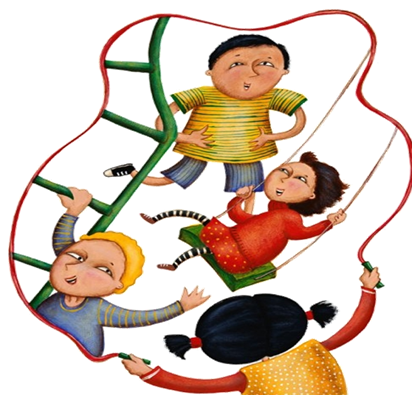 Ход мероприятияЗвучит песня «В каждом маленьком ребёнке», дети занимают места за столами…Они не хотели, чтобы что-то случилось без них! Поэтому они здесь!!! Наши неугомонные шестиклассники!!! И я представляю вам команды:Команда «Знайки» и команда «Почемучки»…Ни одно соревнование не проходит без жюри (представление…)Сегодня у нас необычная встреча! Она посвящена празднику здоровья. Надеюсь, что каждый из вас будет иметь возможность убедиться в том, что быть здоровым – это прекрасно! Кто знает, может после этой встречи среди нас станет больше здоровых, а значит счастливых?Кстати, давайте проверим, имеете ли вы представление о здоровье и его сохранении…I раунд. «Кто быстрее»И я объявляю начало I раунда нашей игры, он называется «Кто быстрее» цена ответа 10 балловВопросы:Этого врача пациенты покороче – ухо-горло-нос … (лор или отоларинголог)Этим клеем пчёлы чинят соты, а врачи лечат… (прополис)Пушистая волокнистая масса из хлопка, применяемая в медицине и быту… (вата)Результат воздействия мороза на организм человека... (обморожение)Для греков это слово обозначало «склад», а для нас – медицинское учреждение… (аптека)Травмы, нанесённые огнём… (ожоги)Материал для перевязки… (бинт)Прибор, с помощью которого измеряют температуру тела… (градусник)Его капля убивает лошадь… (никотин)Травма, возникающая при неправильном пользовании ножом… (порез)Жюри учитывает правильность ответов, заполняя данную форму:Здоровье – это не просто отсутствие болезней, это состояние физического, психического и социального благополучия. Главные факторы здоровья – это движение. питание, режим, закаливание…Об этом нужно много знать!II раунд. «Через знания к здоровью»И мы начинаем наш II раунд «Через знания к здоровью»Внимание на экран, перед вами табло с основными категориямиЛичная гигиенаФизическая культураПитаниеЗдоровое телоЗдоровый духВопросы каждой из категорий имеют цену от 100 до 500 баллов, соответственно – чем выше балл, тем сложнее вопрос, но и тем ближе вы к победе!!!Ну, что ж, поехали и право выбора категории и вопроса принадлежит команде…Вопросы категорий:Личная гигиена100 баллов – Его необходимо принимать перед сном ежедневно, а в жаркую погоду – утром и вечером… (душ)200 баллов – Кора какого дерева избавляет ноги от запаха, пота и трещин… (дуба)300 баллов – Для предупреждения болезней зубов рекомендуется использовать зубные пасты, содержащие этот элемент… (фтор)400 баллов – Это средство служит профилактикой кариеса, но его чрезмерное употребление приводит к перенапряжению слюнных желез, желез желудка и кишечника… (жевательная резинка)500 баллов – Масло этого растения втирают в кожу головы, чтобы волосы лучше росли … (репейное)Физическая культура100 баллов – «Кот в мешке» можно передать право ответить на вопрос соперникам:
Намочи его водой
Да потри его рукой.
Как начнёт гулять по шее,
Сразу ты похорошеешь… (мыло)200 баллов – Так называется состояние полного физического благополучия... (здоровье)300 баллов – Назовите виды спорта. которые входят в Зимние Олимпийские игры… (биатлон, хоккей, фигурное катание, прыжки на лыжах с трамплина…)400 баллов – Назовите летние виды спорта… (плавание, легкая атлетика, велогонки, футбол…)500 баллов – Тому, кто начинает с неё день, понадобиться в 2 раза меньше времени, чтобы настроиться на рабочий лад… (зарядка) … делают зарядкуПитание100 баллов – В каких единицах измеряется энергетическая ценность пищи… (калории)200 баллов – «Кот в мешке» способность организма противостоять действию повреждающих факторов, защитная реакция организма… (иммунитет)300 баллов – Из этого дикорастущего растения весной варят суп, из листьев этого растения делают витаминный салат… (крапива)400 баллов – Более половины энергетических потребностей организма покрывается за счет этих веществ, содержащихся в пище… (углеводы)500 баллов – Корень этого растения используют для заварки напитка, аналогичного кофе… (цикорий)Здоровое тело100 баллов – С какого возраста начинается формирование осанки… (с рождения)200 баллов – Что ещё способствует стопы, кроме ходьбы на цыпочках и катания стопами круглых предметов… (ходьба босиком)300 баллов – Это заболевание опорно-двигательного аппарата, характеризующегося искривлением позвоночника во фронтальной (боковой) части… (сколиоз)400 баллов – Какой должна быть спинка стула для детей… (жесткой, прямой или вогнутой формы)500 баллов – Почему нельзя заниматься тяжелой атлетикой до 15 лет… (не сформирован скелет)Здоровый дух100 баллов – Продолжите древнее изречение «В здоровом теле – … (здоровый дух)»200 баллов – «Вопрос-аукцион» возможность соперников перекупить вопрос… (до 500 баллов) Почему опасно даже разовое употребление наркотиков300 баллов – это качество характерно для спортсменов-марафонцев… (выносливость)400 баллов – Бранные слова негативно воздействуют на…
а) на почву и воздух
б) ни на что
в) на наследственность500 баллов – Вставь пропущенное слово «Ласковое слово и … (кошке) приятно»Подведение итогов. Награждение победителей.Просмотр мультфильма «Здоровье начинается дома»Использованная литература:Алферов Л.А. “Жизнь леса” – М.; Знание, 1963.Анашина Н.Ю. Путешествие в страну «Что? Где? Когда?», – Ярославль, Академия развития, 2006.Капецкая Г.А. “Своя игра “Гигиена питания” – Последний звонок. 6/2006.Соколов Я.В. “Граждановедение – 6” – М.; Гражданин,1997.Школьникова Н.В. “Сценарии праздников и игровых занятий” – М.; Первое сентября, 2002.Интернет ресурс: www.urok.1sept.ruКоманда «__________»Команда «__________»Команда «__________»Команда «__________»1 раундБалл1 раундБалл1 раунд1 раунд2 раундБалл2 раундБалл2 раунд2 раундСумма:Сумма:Сумма:Сумма: